Centro Educacional Américo Vespucio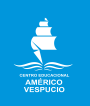 H. Diputada Laura Rodríguez N° 6525, Peñalolén. Tel.: 222727138www.colegioamericovespucio.clDepartamento de Educación Física /2020.Material de Rutina Grupo: 5 Cursos I y II Medios.(Aspectos Técnicos: Plataforma Instagram del 11 al 15 de Mayo).Calentamiento Activo:CALENTAMIENTO ACTIVO PREVIO A RUTINA DE EJERCICIOS.Comenzamos con la rutina del grupo 5: Tren InferiorRealizar 12 sentadillas por 4 series con apoyo de una silla o banco, idealmente colocar los brazos paralelos al suelo. Tener pausa de 10 segundos entre cada serie. Ver imagen.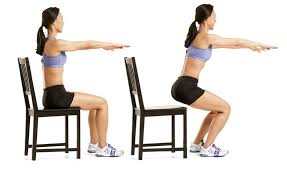 Elevar rodillas alternadamente en un peldaño,  idealmente en una escalera o escalón, acá trabajaremos en 4 series de 12 repeticiones. Ver imagen parto con pie izquierdo y elevo la pierna derecha, al bajar será la pierna derecha y la izquierda termina el movimiento.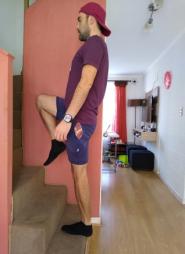 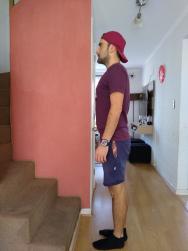 Realizar skipping en suelo (apoyar ambas manos y codos estirados y llevar las rodillas al centro alternadamente por 20 segundos en dos series). Ver imagen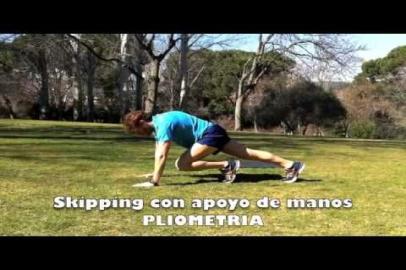 Realizar 4 series de 12 sentadillas con un palo de escoba detrás de la nuca, ver imagen.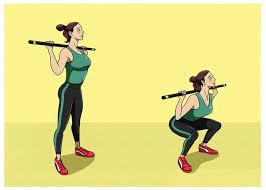 Realizar y mantener posición de estar sentado por al menos  40 segundos, acá realizaremos 3 series, ojo tener pausa entre cada serie por 10 segundos.  Idealmente apoyar espalda y glúteos a muralla y formar un ángulo de 90 grados con las piernas. Ver imagen.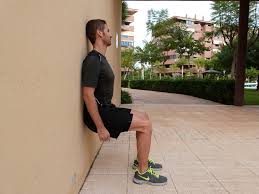 “Recuerden beber agua ANTES, DURANTE Y al FINALIZAR la rutina de ejercicios. Además elongar siempre la zona a trabajar. Finalmente recordarles del reto/desafío: ejecutar rutina de solo flexo-extensión de codos “lagartijas” por 28 días; los que la realicen verán los cambios.DESAFÍO/RETO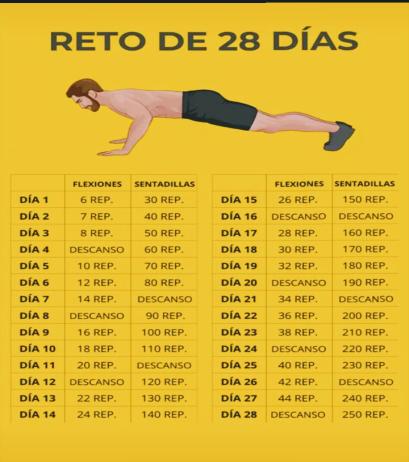 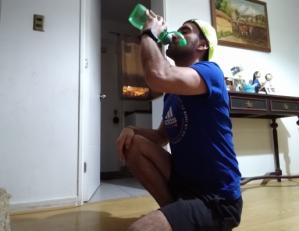 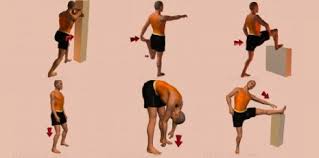 Ante cualquier duda o consulta, pueden visitar la página del colegio www.colegioamericovespucio.cl  o escribirme al correo: sebastian.rojas22@gmail.comProfesor Sebastián Rojas Martínez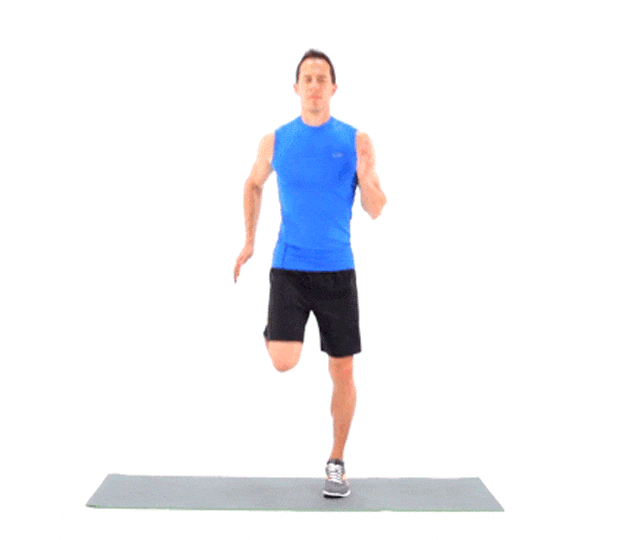 * Realizar trote suave en el lugar de 20 a 30 segundos.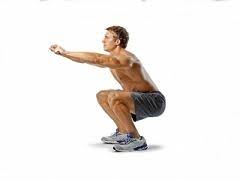 * Realizar 10 sentadillas profundas, brazos al frente, pies separados a altura de hombros y no pasar las rodillas la punta de los pies.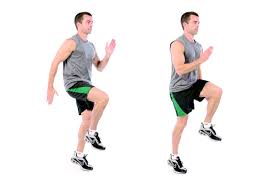 *Realizar elevación de rodillas más braceo en el lugar de 20 a 30 segundos.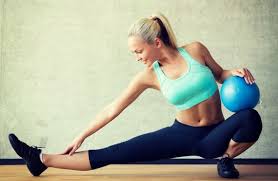 * Elongar hacia la derecha y a la izquierda por al menos 8 segundos.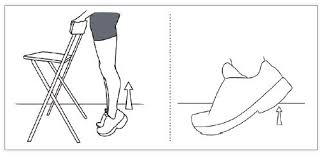 *Elevar y mantener en punta de pies por al menos 8 segundos. Idealmente contar con apoyo. 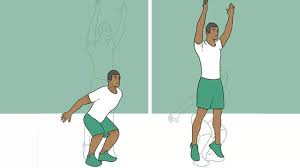 *Realizar saltos verticales por al menos 30 segundos. 